Dorset Ambassadors Contact Form
Please confirm if you are happy be contacted by Dorset LEP via the following means (please delete as applicable):Please complete this form and return to gateway@bournemouth.ac.uk.If you are happy to be a featured Ambassador on our website, can we kindly ask you to attach a high-resolution photograph of yourself, along with your company logo to your return email.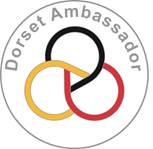 Contact TitleContact First NameContact Last NameCompany/organisation Name Position HeldContact EmailContact Telephone NumberContact Ambassador ActivitiesContact Areas of Interest / ExpertiseCompany IDCompany NameCompany Building Name NumberCompany RoadCompany LocalityCompany Town / CityCompany PostcodeCompany SectorCompany WebsitePostYes / NoEmailYes / NoPhoneYes / No